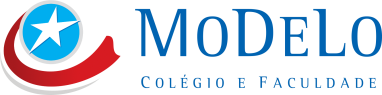 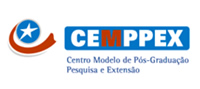 TABELA DE VALORES PARA OS CURSOS DE PÓS-GRADUAÇÃO, ATRAVÉS DA CEMPPEX – CENTRO MODELO DE PÓ-SGRADUAÇÃO PESQUISA E EXTENÇÃO PARA INICIO EM 2019.CURSO DE PÓS–GRADUAÇÃO EM NEUROPSICOLOGIA CLINICA – 700 HRS24 PARCELAS DE 250,00 – VALOR TOTAL: 6.000,0020 PARCELAS DE 300,00 – VALORR TOTAL: 6.000,0015 PARCELAS DE 400,00 – VALOR TOTAL: 6.000,00INSCRIÇÕES R$ 100,00CURSO DE PÓS–GRADUAÇÃO EM PSICOMOTRICIDADE – 360HRS24 PARCELAS DE 210,00 – VALOR TOTAL: 5.040,0020 PARCELAS DE 250,00 – VALOR TOTAL: 5.000,0015 PARCELAS DE 330,00 – VALOR TOTAL: 4.950,00INSCRIÇÕES R$ 100,00CURSO DE PÓS–GRADUAÇÃO EM EDUCAÇÃO INOVADORA E NOVAS TECNOLOGIAS – 360 HRS24 PARCELAS DE 210,00 – VALOR TOTAL: 5.040,0020 PARCELAS DE 250,00 – VALOR TOTAL: 5.000,0015 PARCELAS DE 330,00 – VALOR TOTAL: 4.950,00INSCRIÇÕES R$ 100,00CURSO DE PÓS–GRADUAÇÃO EM GESTÃO DE PESSOAS – 360 HRS24 PARCELAS DE 210,00 – VALOR TOTAL: 5.040,0020 PARCELAS DE 250,00 – VALOR TOTAL: 5.000,0015 PARCELAS DE 330,00 – VALOR TOTAL: 4.950,00INSCRIÇÕES R$ 100,00CURSO DE PÓS–GRADUAÇÃO EM GESTÃO PÚBLICA – 380 HRSPARCELAS DE 210,00 – VALOR TOTAL: 5.040,00PARCELAS DE 250,00 – VALOR TOTAL: 5.000,00PARCELAS DE 330,00 – VALOR TOTAL: 4.950,00       INSCRIÇÕES R$ 100,00Em qualquer dos cursos de Pós-Graduação para pagamento a vista 15% sobre o valor liquido de 4.950,00Observação: Para ex-alunos da Faculdade Modelo concluintes dos Cursos de Pedagogia, Administração e Ciências Contábeis, e concluintes de qualquer Curso de Pós-Graduação do Cemppex, terão o desconto único de 15% sobre qualquer plano de mensalidades escolhido no ato da inscrição, não se aplica desconto sobre o valor da inscrição.Curitiba, 01 de fevereiro de 2019.__________________________Prof Rineo LançoniValores Especiais24 x 250,00 – Desc 15% = 215,00			24 x 210,00 – Desc 15% = 175,0020 x 300,00 – Desc 15% = 255,00			20 x 250,00 – Desc 15% = 215,00	15 x 400,00 – Desc 15% = 340,00			15 x 300,00 – Desc 15% = 280,00Inscrição neste plano R$ 50,00